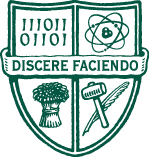 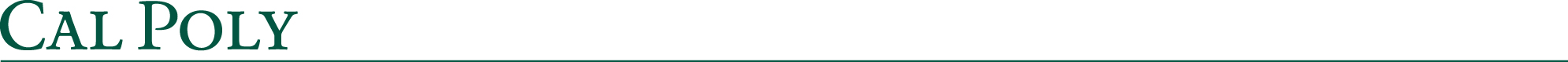 College of Science and MathematicsCollege of Science and MathematicsAdvising CenterAdvising CenterSuggested Courses For Physics (PHYS)Recommended number of units for fall quarter 2019Enroll in 12-16 unitsMajor CoursesTake the next appropriate MATH course in the curriculum based on the prerequisites satisfied.If you have credit in PHYS 141, 132, & 133, but not PHYS 211, then take PHYS 211. NOTE: plan to take PHYS 211 by winter quarter so that you are eligible to take PHYS 212 in spring 2020.Take PHYS 322 and/or PHYS 302 depending on your expected time to completion of degree. Refer to the Transfer Student Sample Flowcharts to determine your expected degree completion.General Education (GE) Courses:If still needed, complete any of the remaining lower-division GE coursesIf lower-division GE coursework has been satisfied, choose one course from GE B7, GE C4* or GE D5.Additional NotesThe Graduation Writing Requirement (GWR) must be fulfilled by enrolling in a GWR-approved, upper-division English course OR by registering for the Writing Proficiency Examination (WPE). For GWR course information and WPE exam dates and registration, please visit the Writing and Rhetoric Center web page.*Many C4 classes will satisfy the GWR. To find out which classes you can use to satisfy the GWR, please check “Show GWR Classes” in the Select Course List menu in PASS.Students must satisfy the United States Cultural Pluralism (USCP) requirement before graduation. You can search for classes in PASS that will allow you to satisfy the USCP requirement.Permission NumbersIf you need a permission number for a class, please contact the instructor to request that they send an email of approval to the department office. If classes have already begun when you are in need of a permission number, you can get the permission number from the instructor directly.Advising Center InformationLocation: Building 53 (Science North), Room 211Websites: csmadvising.calpoly.edu and prehealth.calpoly.eduEmail: csmadvising@calpoly.edu and prehealth@calpoly.eduPhone: 805-756-2615Department InformationLocation: Building 180 (Baker Science), Room 204Website: physics.calpoly.eduEmail: physics@calpoly.eduPhone: 805–756–2448Suggested Courses For Physics (PHYS)Recommended number of units for fall quarter 2019Enroll in 12-16 unitsMajor CoursesTake the next appropriate MATH course in the curriculum based on the prerequisites satisfied.If you have credit in PHYS 141, 132, & 133, but not PHYS 211, then take PHYS 211. NOTE: plan to take PHYS 211 by winter quarter so that you are eligible to take PHYS 212 in spring 2020.Take PHYS 322 and/or PHYS 302 depending on your expected time to completion of degree. Refer to the Transfer Student Sample Flowcharts to determine your expected degree completion.General Education (GE) Courses:If still needed, complete any of the remaining lower-division GE coursesIf lower-division GE coursework has been satisfied, choose one course from GE B7, GE C4* or GE D5.Additional NotesThe Graduation Writing Requirement (GWR) must be fulfilled by enrolling in a GWR-approved, upper-division English course OR by registering for the Writing Proficiency Examination (WPE). For GWR course information and WPE exam dates and registration, please visit the Writing and Rhetoric Center web page.*Many C4 classes will satisfy the GWR. To find out which classes you can use to satisfy the GWR, please check “Show GWR Classes” in the Select Course List menu in PASS.Students must satisfy the United States Cultural Pluralism (USCP) requirement before graduation. You can search for classes in PASS that will allow you to satisfy the USCP requirement.Permission NumbersIf you need a permission number for a class, please contact the instructor to request that they send an email of approval to the department office. If classes have already begun when you are in need of a permission number, you can get the permission number from the instructor directly.Advising Center InformationLocation: Building 53 (Science North), Room 211Websites: csmadvising.calpoly.edu and prehealth.calpoly.eduEmail: csmadvising@calpoly.edu and prehealth@calpoly.eduPhone: 805-756-2615Department InformationLocation: Building 180 (Baker Science), Room 204Website: physics.calpoly.eduEmail: physics@calpoly.eduPhone: 805–756–2448